Participant Registration Form
II International Scientific and Technical Conference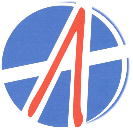 “OPTO-, MICRO- AND MICROWAVE- ELECTRONICS – 2022”Surname:Name:Participation status: (speaker, co-author without report, listener)Country:City:Organization:Position:E-mail:Phone:Type of report: (oral, poster)Title of the report:We would like to pay attention of the speaker, that a separate registration form should filled for every report.Сo-authors willing to take part in the Conference, and who are not speakers, should be registered as “co-author without report” and pay a complete registration fee.This filled-up registration form should be sent to the conference e-mail: conf@oelt.basnet.by